                    MOBBERLEY PRIMARY SCHOOL                    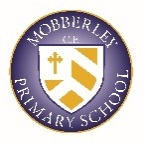 SCHOOL IMPROVEMENT PLAN 2021-22Mobberley C of E Primary School - School Improvement Plan 2021-22Mobberley C of E Primary School - School Improvement Plan 2021-22Mobberley C of E Primary School - School Improvement Plan 2021-22Mobberley C of E Primary School - School Improvement Plan 2021-22Mobberley C of E Primary School - School Improvement Plan 2021-22Mobberley C of E Primary School - School Improvement Plan 2021-22Quality of Education (Implementation aspect)Key PriorityEnsure that staff are delivering high quality learning experiences across the curriculum to develop strong subject knowledge – this includes continued work to ensure pupils ‘make up ground’ in Reading, Writing and Maths, following the second lockdown. Quality of Education (Implementation aspect)Key PriorityEnsure that staff are delivering high quality learning experiences across the curriculum to develop strong subject knowledge – this includes continued work to ensure pupils ‘make up ground’ in Reading, Writing and Maths, following the second lockdown. Quality of Education (Implementation aspect)Key PriorityEnsure that staff are delivering high quality learning experiences across the curriculum to develop strong subject knowledge – this includes continued work to ensure pupils ‘make up ground’ in Reading, Writing and Maths, following the second lockdown. Success criteria:Pupil attainment levels continue to recover from Summer term (post lockdown) dataRec/Phonics/KS1/KS2 data all to be (at least) in line with national at EXS and GDPupil Premium attainment is at least in line with their peersPupil Premium pupils are targeted for accelerated progressHigh levels of phonic understanding is evident from various groups in Rec/Y1/Y2Reading interventions are proven to be highly effective – especially in Y4 target groupReading underpins all curriculum activitiesPlace value understanding is secure and calculations are increasingly accurateConnections with prior learning in Shape, Space and Measure and problem solving are effectively made to underpin new knowledgeSuccess criteria:Pupil attainment levels continue to recover from Summer term (post lockdown) dataRec/Phonics/KS1/KS2 data all to be (at least) in line with national at EXS and GDPupil Premium attainment is at least in line with their peersPupil Premium pupils are targeted for accelerated progressHigh levels of phonic understanding is evident from various groups in Rec/Y1/Y2Reading interventions are proven to be highly effective – especially in Y4 target groupReading underpins all curriculum activitiesPlace value understanding is secure and calculations are increasingly accurateConnections with prior learning in Shape, Space and Measure and problem solving are effectively made to underpin new knowledgeSuccess criteria:Pupil attainment levels continue to recover from Summer term (post lockdown) dataRec/Phonics/KS1/KS2 data all to be (at least) in line with national at EXS and GDPupil Premium attainment is at least in line with their peersPupil Premium pupils are targeted for accelerated progressHigh levels of phonic understanding is evident from various groups in Rec/Y1/Y2Reading interventions are proven to be highly effective – especially in Y4 target groupReading underpins all curriculum activitiesPlace value understanding is secure and calculations are increasingly accurateConnections with prior learning in Shape, Space and Measure and problem solving are effectively made to underpin new knowledgePriority 1Actions(Led by)Actions(Led by)Frequency(dates)OutcomesResourcesHigh quality curriculum planning is embedded, consistent and ensures content is taught in logical progression, systematically and explicitly across the whole curriculum, enabling pupils to acquire the intended knowledge and skills.SLT and curriculum leaders provide weekly support for planning in core and foundation subjects during PPAThrough CPD and leaders’ support, colleagues develop strong subject knowledge and strengthen practice in sequencing learning.One page topic overviews and assessments are embedded linking previous knowledge and future learning Subject co-ordinators scrutinise topic vocabulary words to ensure logical progression and teaching sequenceSubject leads are actively involved in monitoring teaching and learning to ensure appropriate teaching sequenceSLT regularly analyse the sequence of learning alongside other staff looking at effective/ineffective learningPupil voice identifies where sequence of learning is effective/ineffectiveSLT and curriculum leaders provide weekly support for planning in core and foundation subjects during PPAThrough CPD and leaders’ support, colleagues develop strong subject knowledge and strengthen practice in sequencing learning.One page topic overviews and assessments are embedded linking previous knowledge and future learning Subject co-ordinators scrutinise topic vocabulary words to ensure logical progression and teaching sequenceSubject leads are actively involved in monitoring teaching and learning to ensure appropriate teaching sequenceSLT regularly analyse the sequence of learning alongside other staff looking at effective/ineffective learningPupil voice identifies where sequence of learning is effective/ineffectiveWeeklyOngoingHalf-termlyHalf-termlyWeekly learning walks/lesson drop-ins, ongoingCurriculum plans for work (with cross-curricular links and opportunities for SMSC) are consistent and result in work of good quality. Sequential learning is evidenced through leaders’ monitoring. This is impacting positively on pupil progress.Use of one-page plans are sequencing learning and supporting staff to develop expertise.Pupil work across all subjects is of good quality.Cornerstones curriculum resourcesTopic ‘one-page’ overviews and assessmentsImpactImpactImpactImpactImpactImpactPriority 2Actions(Led by)Frequency(dates)Frequency(dates)OutcomesResourcesHigh quality, targeted teaching of Reading ensures that targeted pupils ‘catch up’ from Sept baselines distorted by the Lockdown.Lexplore Assessments carried out for all children Y1-6 and Interventions delivered for target pupils Reading workshops for Rec/KS1/KS2 parents arranged by staffPhonics lead to support and monitor the delivery of phonics with all staffPhonics lead to extend the tracking of pupils so that all relevant pupils are routinely checked for phonic understanding (inc. KS2 pupils)Phonics lead to oversee 1:1 TA work with LA KS2 pupils to boost understanding of phonicsBorderline Y1 and Y2 groups are targeted early and supporting materials communicated with home for reinforcement  Rec and KS1 teachers to access Reading CPD to deepen subject knowledgeAll teachers to use Book Unit modelled planning and resources within planningEnglish lead to monitor and evaluate direct teaching of reading within planning and book scrutinyReading leaders (Y5and Y6) to work with children in Y1 and Y2 to develop readingEnglish Lead/SLT to monitor pupil progressionwithin book bands across the schoolGreater use of the Cheshire Library Service resources to ensure all classes have ample supporting topic booksGreater use is made of class readers, inc. Empathy Lab booksAutumn TermOngoing – termly reviewOngoing – termly reviewOngoing – termly reviewOngoingAutumn TermTermlyTermlyWeeklyTermlyHalf termlyAutumn TermOngoing – termly reviewOngoing – termly reviewOngoing – termly reviewOngoingAutumn TermTermlyTermlyWeeklyTermlyHalf termlyReading has a high priority for all children within schoolA culture of reading for information as well as enjoyment is fostered within schoolChildren are systematically taught to read through well sequenced phonics sessionsThose children who have phonic gaps (in all key stages) are quickly identified and are taught by the most effective staff to ensure they catch up quicklyTeachers are well supported by relevant courses and resources to deliver high quality teaching of readingEnglish lead and Phonics lead are instrumental in ensuring all children have best possible access to the curriculumAll children are inspired to read widely – to inform their studies and for pleasurePhonics tracker1:1 Phonics teaching resources‘Gaining greater depth’ course for Infants and EYFS staffCheshire Library ServiceEmpathy Lab booksImpactImpactImpactImpactImpactImpactPriority 3Actions(Led by)Actions(Led by)Frequency(dates)OutcomesResourcesHigh quality, targeted teaching of Maths ensures that targeted pupils ‘catch up’ from Sept baselines distorted by the lockdown.Performance management has clear targets for Maths Attainment including P.Premium and SEND (to be revisited termly to check children’s progress)Analyse PUMA and PIRA papers to identify key areas for year groups to address Revisit Mobberley Maths Calculation and Marking policies and progression in Maths vocabulary staff meetingShare Maths vocabulary progression and correct terminology to be used in Maths lessons Rising Stars Maths Vocabulary – observe use in lessons observations; on planning, on Maths Working Walls and through children’s explanations in Maths books – half termlyIdentify children who require intervention (Dynamo) – Assess and 10 minutes daily intervention with allocated TA –measure impact regularly Regular pupil progress reviews to identify children not making expected progress to ARE Analyse data (work scrutinies and termly summative assessments – White Rose Maths assessment (KS1/KS2), Arithmetic and Mental Maths) to confirm that MA pupils, Average pupils and LA pupils are making consistently good progress from their starting points (termly) and are in line to reach ARE or more than.  Keep governors and SLT up to date with data analysisIncrease children’s engagement and enjoyment in maths and improve attainment through ACTIVE MATHS – Maths of the Day.  Teachers to teach once a week – EYFS to Year 6.  Pupil Voice and teacher voice to measure engagement and enjoyment.Performance management has clear targets for Maths Attainment including P.Premium and SEND (to be revisited termly to check children’s progress)Analyse PUMA and PIRA papers to identify key areas for year groups to address Revisit Mobberley Maths Calculation and Marking policies and progression in Maths vocabulary staff meetingShare Maths vocabulary progression and correct terminology to be used in Maths lessons Rising Stars Maths Vocabulary – observe use in lessons observations; on planning, on Maths Working Walls and through children’s explanations in Maths books – half termlyIdentify children who require intervention (Dynamo) – Assess and 10 minutes daily intervention with allocated TA –measure impact regularly Regular pupil progress reviews to identify children not making expected progress to ARE Analyse data (work scrutinies and termly summative assessments – White Rose Maths assessment (KS1/KS2), Arithmetic and Mental Maths) to confirm that MA pupils, Average pupils and LA pupils are making consistently good progress from their starting points (termly) and are in line to reach ARE or more than.  Keep governors and SLT up to date with data analysisIncrease children’s engagement and enjoyment in maths and improve attainment through ACTIVE MATHS – Maths of the Day.  Teachers to teach once a week – EYFS to Year 6.  Pupil Voice and teacher voice to measure engagement and enjoyment.Oct 21Oct 21Autumn TermAutumn TermAutumn TermSept 21Oct 21Half termlyHalf termlyTermlyTermly at Curriculum meetingsTermlyEffective use of assessments to identify key aspects of misunderstandingPlanning is well informed of significant ‘gap’ areasIncreasing numbers of children reach broadly expected levels over Autumn and Spring termsRevised Marking policy ensures greater use of highly effective codes impacting positively on pupil learningPupil confidence and accuracy in calculations is increased. Pupils can use a range of Mathematically appropriate language within discussions and within written work Calculations are underpinned by secure knowledge of number bonds and times tablesPupils identified as ‘behind’ are well supported by additional resources and targeted, direct teaching PIRA, PUMA, Rising Stars AssessmentsCalculation and Marking PoliciesRising Star MaterialsMaths DictionariesDynamo InterventionWhite Rose Maths MaterialsActive Maths MaterialsImpactImpactImpactImpactImpactImpactQuality of Education (Impact aspect)Key PrioritySubject leads can evidence strong progress by all groups of pupils in Core and Foundation subject knowledge and skills. The curriculum is highly effective for all pupils.  Quality of Education (Impact aspect)Key PrioritySubject leads can evidence strong progress by all groups of pupils in Core and Foundation subject knowledge and skills. The curriculum is highly effective for all pupils.  Quality of Education (Impact aspect)Key PrioritySubject leads can evidence strong progress by all groups of pupils in Core and Foundation subject knowledge and skills. The curriculum is highly effective for all pupils.  Success criteria:High quality teaching and learning is evidenced across the schoolNew English lead has a successful induction and is supported to positively impact the English curriculumEYFS framework is in place and provision is supporting improved outcomes for pupilsSubject leaders use assessments to ensure the quality of feedback impacts positively on improved outcomesSubject leaders actively support and monitor outcomes, (challenging where necessary) to ensure appropriate sequencing and strong progressCPD is planned and delivered to develop staff confidence, knowledge and expertise which is then impacting on pupil outcomes. Subject leads can measure the positive impact this training is having on outcomes.SEND Lead develops a greater overview of class provision and increases opportunities for parental input into this. Success criteria:High quality teaching and learning is evidenced across the schoolNew English lead has a successful induction and is supported to positively impact the English curriculumEYFS framework is in place and provision is supporting improved outcomes for pupilsSubject leaders use assessments to ensure the quality of feedback impacts positively on improved outcomesSubject leaders actively support and monitor outcomes, (challenging where necessary) to ensure appropriate sequencing and strong progressCPD is planned and delivered to develop staff confidence, knowledge and expertise which is then impacting on pupil outcomes. Subject leads can measure the positive impact this training is having on outcomes.SEND Lead develops a greater overview of class provision and increases opportunities for parental input into this. Success criteria:High quality teaching and learning is evidenced across the schoolNew English lead has a successful induction and is supported to positively impact the English curriculumEYFS framework is in place and provision is supporting improved outcomes for pupilsSubject leaders use assessments to ensure the quality of feedback impacts positively on improved outcomesSubject leaders actively support and monitor outcomes, (challenging where necessary) to ensure appropriate sequencing and strong progressCPD is planned and delivered to develop staff confidence, knowledge and expertise which is then impacting on pupil outcomes. Subject leads can measure the positive impact this training is having on outcomes.SEND Lead develops a greater overview of class provision and increases opportunities for parental input into this. Priority 1Actions(Led by)Actions(Led by)Frequency(dates)OutcomesResourcesPre and post assessment tasks are fully embedded in Foundation subjects and used to inform planning as well as evidence strong progressPuma and Pira assessments to be fully embedded in a comprehensive yearly overview of attainment and progress  K.Whalley to ensure assessment overview is consistently applied by all staffLearning walks by curriculum leads monitor the consistency of planned activities and progression in knowledge, vocab., skills, etc.Termly SPAG assessments purchased and embedded to identify gaps in knowledgeOne page assessments for foundation subjects fully embedded to check sequential knowledge and gaps in learningGaps in learning feed into subsequent planned topic activitiesSLT to monitor that teacher assessments are being used effectively to inform planningTeachers compile data from foundation assessments to form judgements about individual pupilsPupil judgements are moderated by phase leaders and local cluster moderation to ensure consistency Puma and Pira assessments to be fully embedded in a comprehensive yearly overview of attainment and progress  K.Whalley to ensure assessment overview is consistently applied by all staffLearning walks by curriculum leads monitor the consistency of planned activities and progression in knowledge, vocab., skills, etc.Termly SPAG assessments purchased and embedded to identify gaps in knowledgeOne page assessments for foundation subjects fully embedded to check sequential knowledge and gaps in learningGaps in learning feed into subsequent planned topic activitiesSLT to monitor that teacher assessments are being used effectively to inform planningTeachers compile data from foundation assessments to form judgements about individual pupilsPupil judgements are moderated by phase leaders and local cluster moderation to ensure consistency TermlyTermlyWeekly learning walksTermlyOngoingHalf termlyOngling/ weekly learning walksOngoingTermlyAssessment systems are clear across each subject, they highlight gaps, highlight groups of pupils to inform planning and support sequenced learning and challenge.Use of one-page expectations are supporting identification of gaps in learning and therefore informing planning and teaching.Pre-learning opportunities are used when there is a gap in knowledge to support understanding.Pupils develop detailed knowledge and skills across the subject and as a result, achieve well.Pupils reach required end points in the subject including least and most able. Cornerstones curriculum resourcesTopic ‘one-page’ overviews and assessmentsGAPs SPAG assessment resourcesTeacher assessmentsImpactImpactImpactImpactImpactImpactPriority 2Actions(Led by)Frequency(dates)Frequency(dates)OutcomesResourcesSubject leads are highly effective in monitoring teaching, learning and outcomes to ensure the curriculum impacts positively on all pupils.Subject leads regularly scrutinise planning looking for sequential learning and subject specific vocabularySubject leads formally (lesson obs.) and informally (drop-ins) monitor the effectiveness of teaching and learningSubject leads regularly scrutinise books and undertake pupil voice to ensure appropriate coverage and sequencing of the curriculum Formative assessment from regular Quizing in foundation subjects provides valuable feedback on pupil understanding for teachers. In turn, this feeds into planning. Subject leads regularly scrutinise internal subject data at key assessment points.Whole school writing outcomes are moderated for accuracy Weekly/MonthlyHalf termly/MonthlyMonthlyWeeklyHalf termlyTermlyWeekly/MonthlyHalf termly/MonthlyMonthlyWeeklyHalf termlyTermlySubject leads have a detailed knowledge of whole school pupil strengths/dev. Points within subjectsSubject leads are highly effective in providing regular feedback to staff leading to improved teaching and learningTeachers are well supported in delivering the curriculumPupils benefit from improved subject specific teaching Pupils know more and remember morePupil outcomes are consistently strong Rec/KS1/2 Pupil BooksObservation FindingsFormative assessment information/dataPlanningLearning walksImpactImpactImpactImpactImpactImpactPriority 3Actions(Led by)Frequency(dates)Frequency(dates)OutcomesResourcesSubject leads can use their monitoring evidence to provide  professional challenge where teaching is less effective.Monitoring evidence allows subject leads to pinpoint areas for development in each classSubject leads adopt an informal ‘little and often’ approach to feeding back to colleaguesAll teaching staff share outcomes from books, pupil voice, etc. routinely within designated staff meetings and subject lead learning walksAs part of regular, professional dialogue, subject leads will raise issues with individual staff where outcomes are weakerSubject leads will provide support and challenge with focused targets to improve less effective teaching – this may involve adapting the teaching sequence of a topic and support with planningWhere specific targets are not improving teaching, subject leads will inform SLT. The matter would then become part of a more formal provision plan. Half TermlyWeeklyOn RotaWeekly/MonthlyHalf termlyTermlyHalf TermlyWeeklyOn RotaWeekly/MonthlyHalf termlyTermlySubject leads have a detailed evidence base to inform their professional conversationsAccountability for outcomes is robust and shared Sharing of outcomes (particularly in foundation subjects) and regular, ongoing feedback creates a more open and reflective practiceConsistency of approach and expectations is increasedLess effective teaching is minimisedSubject leads grow in their ability to spread good practiceMonitoring dataMonitoring evidenceLesson ObservationsSupport plansImpact:Impact:Impact:Impact:Impact:Impact:Behaviour and AttitudesKey PrioritySchool policies, procedures and everyday practice ensures that children can flourish in a safe environment.Behaviour and AttitudesKey PrioritySchool policies, procedures and everyday practice ensures that children can flourish in a safe environment.Success criteria:All children will come to school aware of the new routines and what they can do to reduce risks of CovidNumbers of ‘bubbles’ needing to be sent home can be minimised‘Bullying’ is well understood and a culture of zero tolerance is developedChildren in all year groups know more about online safety and can take practical steps to protect themselvesEngagement and enjoyment is increased through playground activitiesSuccess criteria:All children will come to school aware of the new routines and what they can do to reduce risks of CovidNumbers of ‘bubbles’ needing to be sent home can be minimised‘Bullying’ is well understood and a culture of zero tolerance is developedChildren in all year groups know more about online safety and can take practical steps to protect themselvesEngagement and enjoyment is increased through playground activitiesSuccess criteria:All children will come to school aware of the new routines and what they can do to reduce risks of CovidNumbers of ‘bubbles’ needing to be sent home can be minimised‘Bullying’ is well understood and a culture of zero tolerance is developedChildren in all year groups know more about online safety and can take practical steps to protect themselvesEngagement and enjoyment is increased through playground activitiesPriority 1Actions(Led by)Frequency(dates)OutcomesResourcesTo ensure that all children are well informed and compliant with necessary Covid measures. The behaviour of children maintains safety for all.Clear communication to Parents/pupils around all necessary routines relating to the current covid transmission rate, e.g. bubbles, etc.  Clear communication to staff around routines and staffing rotasComprehensive risk assessment documentation for all aspects of school life to be accessible and well communicatedChildren are taught about the importance of good respiratory health and hand hygiene  Clear communication with external providers for safety precautions after schoolAll staff to regularly address issues of compliance and wellbeing within class weekly within circle time, etc.SLT to monitor compliance of all classes throughout the school dayHigh profile SLT presence at drop off and pick up to ensure routines are being followed  Dependent on the local Covid case numbers at various points in the yearWeeklyOngoingOngoingChildren are well aware of new routine expectations and routinesPupil behaviour is compliant with new rules and routinesPupils know how to reduce risks of transmissionHighly visible staff presence ensures the necessary routines are well policed and things such as ‘bubble crossover’ doesn’t happenExternal providers are fully compliant with the new routines and do not jeopardise safetyParents are equally well informed and support their children to make appropriate choices.Risk AssessmentsSchool lettersHand gel, Cleaning products, CO2 MonitorsImpactImpactImpactImpactImpactPriority 2Actions(Led by)Frequency(dates)OutcomesResourcesTo ensure there are highly effective and well understood strategies for both pupils/parents to identify and prevent bullying.Comprehensively revise Anti-Bullying policyClass circle times to define and gain a deeper understanding of bullyingAnti-bullying week to be held in November with assemblies and class activitiesPupil surveys to suggest ways to make school ‘bully-free’ zonePupil Council to re-design playgrounds to make them more engaging and structuredPupil Council to carry out playground surveys to assess levels of happiness, approaches to bullying, etc.Communication to parents around the systems in place to counter bullyingGuidance materials about identifying bullying and reporting it on school website‘Buddy bench’ to be installed on infant playground and re-establish bench on junior playground    OngoingNovemberAutumn TermAutumn TermSpring TermSpring TermPupils have a clear understanding of what constitutes ‘bullying’, how to identify it and what to do to raise the alarmAwareness of ‘bullying’ is high among pupils and parentsPupils are instrumental in making classrooms and playgrounds ‘bully-free’ Playtimes are more engaging for children of all ages with more opportunities for interactionPupil voice indicates that children feel safe and are happy on the playgroundsNewly purchased playground equipmentPupil surveysParental lettersImpactImpactImpactImpactImpactPriority 3	Actions(Led by)Frequency(dates)OutcomesResourcesTo improve policies, procedures and everyday practice to keep Children safe online both at school and at home.Parental guidance for safer gaming distributed to parentsNew daily safeguarding reports generated of attempted access to blocked sites, etc.Parental guidance on setting parental controls on internet search content/kids you tube, etc. distributed to parentsInternet safety monitors appointed and given termly responsibilities to lead initiativesPCSO to visit school to lead internet safety assemblies in KS1/KS2 and after school clubSLT/ICT Link governor to lead learning walks investigating internet safety on school ipads, laptops and desktopsInternet safety section of the website to store safety guidance and quick links to CEOP and other sites providing help/supportAssemblies delivered to all Key Stages during Internet Safety WeekInternet safety scenarios to be discussed/acted out during class circle timeTermly learning walk with Safeguarding link Governor Autumn TermDailyAutumn TermAutumn TermSpring termOngoing UpdatesFebruaryHalf termlyTermlyRobust School systems ensure children cannot access harmful content online in school timeChildren are clear about appropriate/inappropriate internet use and what might place them in dangerParents feel well supported in keeping children safe onlineParents can easily access guidance and professional services should the need ariseWebsite becomes a key signposting service for children and parents re: internet safetyGaming parental guidancePCSOWebsite linksInternet scenarios for staff useImpactImpactImpactImpactImpactPersonal Development Key Priority:Ensure that strong emotional support and positive learning attitudes lead to good outcomes for childrenPersonal Development Key Priority:Ensure that strong emotional support and positive learning attitudes lead to good outcomes for childrenSuccess criteria:Pupils return to a healthy, balanced state of mental health and Covid anxieties are much reducedThrough ‘Goodness 2 Greatness,’ pupils are much more informed about healthy minds and bodies and can take practical steps to improve physical/mental healthAll pupils increase their knowledge and understanding of sustainable development and current global issues   Success criteria:Pupils return to a healthy, balanced state of mental health and Covid anxieties are much reducedThrough ‘Goodness 2 Greatness,’ pupils are much more informed about healthy minds and bodies and can take practical steps to improve physical/mental healthAll pupils increase their knowledge and understanding of sustainable development and current global issues   Success criteria:Pupils return to a healthy, balanced state of mental health and Covid anxieties are much reducedThrough ‘Goodness 2 Greatness,’ pupils are much more informed about healthy minds and bodies and can take practical steps to improve physical/mental healthAll pupils increase their knowledge and understanding of sustainable development and current global issues   Priority 1 Actions(Led by)Frequency(dates)OutcomesResourcesPupils are well supported emotionally to deal with Covid anxieties and Covid related family issues that impact themAll pupils given opportunities to talk about experiences of lockdown and about issues important to them in circle times, etc.All pupils given opportunities to express positive/negative feeling about the current situation through range of creative activitiesPupils struggling with anxieties to have regular contact with Maddy Knowles (ELSA lead)Increased use of pupil worry box with MK/class teachers following up issuesYounger pupils supported by Julie Eadie especially at morning handover (separation anxieties)Increased use of Mindfulness box and activities where appropriateStudent council to survey pupils around experiences and effectiveness of provision  Autumn TermAutumn TermOngoingWeeklyDailyOngoingAutumn TermPupils can express their feelings and can rationalise their emotions through interaction with classmatesPupils can access high quality, personalised support if needed throughout the yearSeparation anxiety is reduced at morning handoverChildren have practical strategies to employ if they become stressedPupil voices is central to inform provisionVariety of creative activitiesClass Mindfulness boxELSA resourcesImpactImpactImpactImpactImpactPriority 2The ‘Goodness to Greatness’ initiative leads to improved awareness of health/wellbeing and ‘real life’ changes for pupils in all classes.Actions(Led by)J.Wade to present the G2G online portal to all classes in assembly in SeptJunior children to undertake food, sleep, screen times diaries plus associated challenges using online portalFindings of survey shared with parental bodyY6 children to be fitness tested using heart rate monitors from Univ.of ChesterTaught sessions on hydration, body image, nutrition, screen time, etc. to be delivered by J.Wade/teaching staff to junior children2 Whole School Nutrition days held in Autumn/Spring term – no toast but fruit platters to be distributed at breaktime, J.Wade/local nutritionist to undertake healthy smoothie making with all classesWalk to Tokyo initiative launched to encourage pupils to be active during/outside of school Nutrition guidance given to all sports teams Guidance on hydration, nutrition, screen time distributed to all parentsY6 Nutrition monitors established to promote healthy eating during break and lunchtime Whole school ‘Mobberley Olympics’ to feature in Summer termFrequency(dates)SeptemberAutumn TermAutumn TermAutumn TermAutumn TermSpring TermSpring TermSpring TermSummer TermOutcomesPupils have strong knowledge about health/wellbeing lifestyle choicesChildren evaluate and question their own lifestyles – diet, nutrition, sleep, screen time, etc. and  make informed healthier choicesInformed pupils stimulate discussions in the home around healthy lifestylesHealthier options are evident in lunchboxes, in breaktime snacks, etc. Higher levels of pupil activity are evident in school/at homePupil voice indicates pupils are more active and feel healthierParents feel well supported in making healthier choices for their family ResourcesJames WadeUniversity of ChesterLocal NutritionistActive Cheshire Staff and resourcesSchool kitchenWalking monitorsHeart rate monitorsVarious guidance sheetsNutrition monitorsVarious sports equipment for Olympic event on school fieldImpactImpactImpactImpactImpactPriority 3The focus on Sustainable Global Devt. Goals ensures all pupils deepen their environmental awareness in both local and global contexts.Actions(Led by)To establish ourselves at the lead ‘hub’ school for a new local cluster of global schools Further Strengthen links with our partner school in Nepal with both schools delivering sessions in PSHE/P4C about key global dates and then sharing their work with each other. EM to scrutinise planning and evaluate provisionChildren to write penpal letters and skype with the children in Nepal to establish friendships and share experiencesEstablish an Eco Team of Y5/6 pupilsEco Team to meet with Knutsford Mayor and local cluster schools to undertake ‘Plastic free’ awards scheme for local businesses and tree planting in localityPlanned Nepal themed day (sustainable goals) in early Spring. Year-long Whole school focus on SDG 12 (responsible consumption and production) School re-cycling initiatives a key elementStaff to use empathy lab books to teach about Global issues Create a fairtrade display and promote sale of Fairtrade To gain the Fairactive award by raising awareness of fairtrade in the local community (July 21)Frequency(dates)Autumn TermWeeklyMonthlyNovemberNovemberTermlySpring termOngoingSummer TermOutcomesAll pupils have heightened levels of environmental and cultural awareness through direct links with NepalPupils value cultural difference and celebrate thisAll pupils have a strong knowledge of the sustainable development goalsAll pupils are more aware of global issues, e.g. plastic use, and what we can do locally to reduce this. Pupils have more opportunities to make informed environmental choices around school, e.g. re-cyclingChildren have a deeper knowledge of global social economic issues and what we can do here to impact this, e.g. Fairtrade goodsChildren have increased levels of empathy with others both locally/globallyChildren work collaboratively with other local schools to drive local sustainable initiatives To be recognised on a regional and national level as a model of good practiceResourcesYL Workbooks and teaching materialsPoppy resources – felt, glue, hessian, etc.PSHE/P4C resourcesPenpal lettersEco TeamEmpathy lab booksImpactImpactImpactImpactImpactLeadership and Management Key Priority:Ensure leaders at all levels are highly effective in monitoring and influencing the curriculum.Leadership and Management Key Priority:Ensure leaders at all levels are highly effective in monitoring and influencing the curriculum.Success criteria:Governance is highly effective, members are very well informed and can systematically hold school leaders to account.Senior leadership is highly effective and has a very strong impact on the Quality of Education.Middle leadership is highly effective and has a very strong impact on the Quality of Education.Success criteria:Governance is highly effective, members are very well informed and can systematically hold school leaders to account.Senior leadership is highly effective and has a very strong impact on the Quality of Education.Middle leadership is highly effective and has a very strong impact on the Quality of Education.Success criteria:Governance is highly effective, members are very well informed and can systematically hold school leaders to account.Senior leadership is highly effective and has a very strong impact on the Quality of Education.Middle leadership is highly effective and has a very strong impact on the Quality of Education.Priority 1Actions(Led by)Frequency(dates)OutcomesResourcesDevelop capacity at Governor level so that they can evidence their impact on school improvement (New Governor Sub-Group)New Governor Monitoring group established and sharply focused on school improvement All governors have direct communication contacts with linked subject co-ordinatorsGovernors receive and evaluate curriculum ‘one page overviews’Regular subject specific learning walks are undertaken by governors and subject leadsFindings from Learning Walks are related back to the curriculum sub-group and full governing body through the relevant meetings and critically discussedGovernors compile an evidence base of learning walks and store these centrally on governor hubGovernors can articulate an informed view of the effectiveness of school improvement Autumn TermOnging Autumn TermHalf termlyHalf termlyOngoingAll governors are well informed in their link area and are comfortable to discuss the main strengths/weaknessesGovernors are comfortable leading learning walks (alongside staff) and can identify areas of strength/developmentGovernors provide increased challenge to members of SLT(other than HT) and subject leads  Cornerstone curriculum materialsCurriculum overviewsEvidence from learning walksGovernor HubImpactImpactImpactImpactImpactPriority 2Actions(Led by)Frequency(dates)OutcomesResourcesDevelop capacity at senior leadership level so that they can evidence their impact on school improvement (New member of SLT)SLT meetings are well informed by data/monitoring and are sharply focused on pupil progress.SLT (other than HT) given opportunities to observing lessons and giving accurate feedback which will improve practice for KS1 and KS2. Guidance from HT.SLT (other than HT) given opportunities to lead departmental meetings which review provision and challenge less effective staff practices. Guidance from HT.SLT (other than HT) given opportunities to monitor/review performance indicators so that these can be reported to Governors.SLT to take a lead in liaising with governors to ensure robust and insightful learning walks.WeeklyTermlyHalf TermlyHalf TermlyOngoingSystematic monitoring by members of SLTSystematic data scrutiny by members of SLTIncreased ability to professionally support and challenge underperformance Increased opportunities to demonstrate best practiceIncreased opportunities to give feedback to colleaguesIncreased accountability through governor learning walks and governor reportingSome release Time for SLTPerformance dataImpactImpactImpactImpactImpactPriority 3Actions(Led by)Frequency(dates)OutcomesResourcesDevelop capacity at  middle leadership level so that they can evidence their impact on school improvement(New Literacy Lead)SLT to support staff in writing effective action plansAction plans submitted to HT and GovernorsClear expectations for co-ordinators are establishedCo-Ordinators provide clarity on subject specific expectations (knowledge, skills, etc.) in each year group feeding into ‘one page’ overviewsActive calendar of monitoring, evaluation and review in placeCo-Ordinators use information from evaluation and review to challenge lower levels of progress within each year group. Co-ordinators meet with SLT/SIP/Governors to account for subject development and their effectiveness as leaders against their actionSeptSept/OctAutumn TermTermlyOngoing/Half termlyOngoing/half termlyAction plans are specific, measurable and impacting positively on school outcomesCo-Ordinators have strong subject files showing curriculum breadth, progression in skills and knowledgeCo-Ordinators provide systematic challenge to colleagues, highlighting underperformance and drive forward with substantial and sustained progress from the implementation of their action plansCo-Ordinators are regularly held to account for their effectiveness as leadersPupils are systematically tracked in phonics and borderline pupils identified early with appropriate boostersSchool performance dataAction PlansVarious evidence trailsImpactImpactImpactImpactImpactEYFSKey Priority:The quality of EYFS teaching is strong and highly engaging – continuous provision and direct teaching leads to strong outcomes EYFSKey Priority:The quality of EYFS teaching is strong and highly engaging – continuous provision and direct teaching leads to strong outcomes Success criteria:Outstanding EYFS provision is maintainedPupils are well supported emotionally with any (Covid related or otherwise) anxieties CM/SF are well supported and is highly effective in thier workPupils display high levels of engagementPupil outcomes remain high Pupils are well prepared for the next stage of learningEYFS outcomes are moderated for accuracy Success criteria:Outstanding EYFS provision is maintainedPupils are well supported emotionally with any (Covid related or otherwise) anxieties CM/SF are well supported and is highly effective in thier workPupils display high levels of engagementPupil outcomes remain high Pupils are well prepared for the next stage of learningEYFS outcomes are moderated for accuracy Success criteria:Outstanding EYFS provision is maintainedPupils are well supported emotionally with any (Covid related or otherwise) anxieties CM/SF are well supported and is highly effective in thier workPupils display high levels of engagementPupil outcomes remain high Pupils are well prepared for the next stage of learningEYFS outcomes are moderated for accuracy Priority 1Actions(Led by)Frequency(dates)OutcomesResourcesThe EYFS Teachers are well supported to deliver high quality provision (Job share + return of staff member after long term sickness) SLT to support with planning of/preparation of indoor/outdoor provision EM to support CM with modelled phonic teaching and phonic provision within continuous provisionCM/SF to liaise regularly with EY2P consultants and attend termly EYFS CPDCM/SF to receive termly EYFS guidance and updates through EY2PHead to monitor EYFS outcomes with CM/SF to quality assure outcomesEnglish/Maths/Science leads to liaise with CM/SF to share expertise in early English/Maths/Science Sept/OngoingSept/OngoingTermlyTermlyTermly/OngoingCM/SF both feel confident in planning high quality provision using continuous provision and effectively using TAs to support learningBoth staff have deeper understanding of recent, high quality EYFS provision through CPDEvidence trail including classroom observation supports high quality EYFS provisionOutcomes are comparable to previous yearsOutcomes are moderated to authenticate credibility EYFS Guidance documentsEY2P BriefingsExemplification materialsImpactImpactImpactImpactImpactPriority 2Actions(Led by)Frequency(dates)OutcomesResourcesArrangements for New Pilot Baseline assessments are undertaken successfully Head to support CM/SF with registration and technical set up of assessmentsHead/CM/SF/ICT support to liaise to ensure correct population of initial Pupil dataHead/CM/SF to liaise to ensure effective and consistent delivery of assessmentCM to liaise within EYFS local cluster to ensure common approach to assessmentsCM to undertake pupil assessments with SF and Head to agree judgements for moderationHead/CM/SF to liaise to ensure effective reporting of cohort dataHead to formally sign off once assessments complete All actions SeptNew baseline assessments are successfully set up with accurate pupil detailsCM/SF is well trained feels confident in undertaking new baseline testsTests are undertaken with consistencyData generated is recorded accurately and uploaded to the EYFS portalNew EYFS PortalNew EYFS Assessment resources ImpactImpactImpactImpactImpactPriority 3Actions(Led by)Frequency(dates)OutcomesResourcesDirect teaching of reading leads to very effective early decoding and increased fluencyDaily high quality phonic sessions taught by CM/SF and Rec TAsAll pupils tracked and weaker pupils supported through reinforcement of basic phonic soundsEM (Phonics lead) to monitor progress and support pupils where necessary to ensure required progressVirtual Reading workshop delivered by CM/SF to parents to encourage use of appropriate reading strategies at homeDaily home/school reading given high prioritySLT to monitor progress in book bandsSLT to undertake regular learning walks to ensure pupils are being well supported in their early reading DailyWeeklyHalf termlyAutumn TermOngoingTermlyOngoingCM/SF and Rec TAs are confident in delivering Phonics to groups of Rec childrenStaff are well supported by the phonics lead to guide teachingPupils are accurately tracked and prioritised accordinglyParents are engaged with early reading and support at homeHome/School communication is strong around readingPhonic book/ Book Band Reading is carefully tracked and checked regularlyPhonic Pupil TrackerIndividual home/school ‘booster’ resourcesImpactImpactImpactImpactImpact